Choose the Right Binding: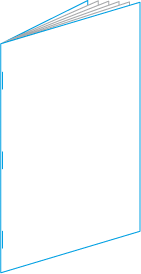 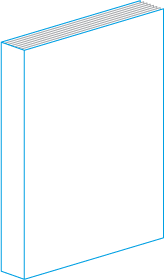 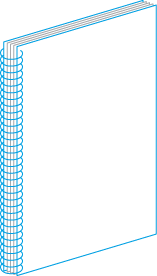 Saddle Stitched			Perfect Bound				Coil Binding(8-80 Pages)			(40-250 Pages)				(10-300 Pages)